CIMC - APH ORDER FORM for the MATT ConnectE-mail order to: cimcaphorders@csdb.org	Please call with questions: 719-578-2196Colorado Instructional Materials Center (CIMC): 1015 East High Street, Colorado Springs, CO  80903 		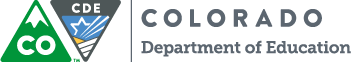 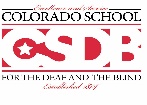 …Learning, Thriving, Leading33 N. Institute Street, Colorado Springs, CO 80903 719-578-2100	719-578-2239 fax	www.csdb.org Revised 10.15.2020Date: ____ / ____ / ____Student’s name:  _______________________________ 	Grade:  ____
Please verify this student meets the eligibility requirements for the Federal Quota Program and is therefore eligible to access the CIMC repository of APH educational materials. This information is color-coded (light blue) on your district’s “VI Registration” database report from the count day held annually on the first Monday in January. 	I verify this student IS CURRENTLY ELIGIBLE for the Federal Quota Census. (initial here______)	I understand Federal funding allocated to Quota eligible students is to be used for Quota eligible students.	I verify this MATT Connect device is intended for this Quota eligible student. (initial here______)Date: ____ / ____ / ____Student’s name:  _______________________________ 	Grade:  ____
Please verify this student meets the eligibility requirements for the Federal Quota Program and is therefore eligible to access the CIMC repository of APH educational materials. This information is color-coded (light blue) on your district’s “VI Registration” database report from the count day held annually on the first Monday in January. 	I verify this student IS CURRENTLY ELIGIBLE for the Federal Quota Census. (initial here______)	I understand Federal funding allocated to Quota eligible students is to be used for Quota eligible students.	I verify this MATT Connect device is intended for this Quota eligible student. (initial here______)Date: ____ / ____ / ____Student’s name:  _______________________________ 	Grade:  ____
Please verify this student meets the eligibility requirements for the Federal Quota Program and is therefore eligible to access the CIMC repository of APH educational materials. This information is color-coded (light blue) on your district’s “VI Registration” database report from the count day held annually on the first Monday in January. 	I verify this student IS CURRENTLY ELIGIBLE for the Federal Quota Census. (initial here______)	I understand Federal funding allocated to Quota eligible students is to be used for Quota eligible students.	I verify this MATT Connect device is intended for this Quota eligible student. (initial here______)Date: ____ / ____ / ____Student’s name:  _______________________________ 	Grade:  ____
Please verify this student meets the eligibility requirements for the Federal Quota Program and is therefore eligible to access the CIMC repository of APH educational materials. This information is color-coded (light blue) on your district’s “VI Registration” database report from the count day held annually on the first Monday in January. 	I verify this student IS CURRENTLY ELIGIBLE for the Federal Quota Census. (initial here______)	I understand Federal funding allocated to Quota eligible students is to be used for Quota eligible students.	I verify this MATT Connect device is intended for this Quota eligible student. (initial here______)CIMC Use OnlyVerify APH eligibility: ___Yes - proceed w/order____No - student is not eligible	currently, please	notify TVI & AU contact #20-_ _ _ _______ Pulled from	 inventory_______ Ordered APH.org 	w/purchase order#PO _ _ -20- _ _ _ _ _-_ _ _ 	Acct#   FY    KLAS#	Order#APH order # ________________ Print email/forward order             confirmation ______ Email AU status            _____ backorder status            _____ receipt reminder______ Enter CDE database______ Excel or student database______ File in “Open Orders”book______ Date AU notified the            CIMC that the               “Order has been              received complete”CIMC Use OnlyVerify APH eligibility: ___Yes - proceed w/order____No - student is not eligible	currently, please	notify TVI & AU contact #20-_ _ _ _______ Pulled from	 inventory_______ Ordered APH.org 	w/purchase order#PO _ _ -20- _ _ _ _ _-_ _ _ 	Acct#   FY    KLAS#	Order#APH order # ________________ Print email/forward order             confirmation ______ Email AU status            _____ backorder status            _____ receipt reminder______ Enter CDE database______ Excel or student database______ File in “Open Orders”book______ Date AU notified the            CIMC that the               “Order has been              received complete”CIMC Use OnlyVerify APH eligibility: ___Yes - proceed w/order____No - student is not eligible	currently, please	notify TVI & AU contact #20-_ _ _ _______ Pulled from	 inventory_______ Ordered APH.org 	w/purchase order#PO _ _ -20- _ _ _ _ _-_ _ _ 	Acct#   FY    KLAS#	Order#APH order # ________________ Print email/forward order             confirmation ______ Email AU status            _____ backorder status            _____ receipt reminder______ Enter CDE database______ Excel or student database______ File in “Open Orders”book______ Date AU notified the            CIMC that the               “Order has been              received complete”Administrative Unit or BOCES Name: ___________________________________ Your school district name:Your CIMC KLAS (library database) Code: __ __ __ __ __ Administrative Unit or BOCES Name: ___________________________________ Your school district name:Your CIMC KLAS (library database) Code: __ __ __ __ __ Administrative Unit or BOCES Name: ___________________________________ Your school district name:Your CIMC KLAS (library database) Code: __ __ __ __ __ Administrative Unit or BOCES Name: ___________________________________ Your school district name:Your CIMC KLAS (library database) Code: __ __ __ __ __ CIMC Use OnlyVerify APH eligibility: ___Yes - proceed w/order____No - student is not eligible	currently, please	notify TVI & AU contact #20-_ _ _ _______ Pulled from	 inventory_______ Ordered APH.org 	w/purchase order#PO _ _ -20- _ _ _ _ _-_ _ _ 	Acct#   FY    KLAS#	Order#APH order # ________________ Print email/forward order             confirmation ______ Email AU status            _____ backorder status            _____ receipt reminder______ Enter CDE database______ Excel or student database______ File in “Open Orders”book______ Date AU notified the            CIMC that the               “Order has been              received complete”CIMC Use OnlyVerify APH eligibility: ___Yes - proceed w/order____No - student is not eligible	currently, please	notify TVI & AU contact #20-_ _ _ _______ Pulled from	 inventory_______ Ordered APH.org 	w/purchase order#PO _ _ -20- _ _ _ _ _-_ _ _ 	Acct#   FY    KLAS#	Order#APH order # ________________ Print email/forward order             confirmation ______ Email AU status            _____ backorder status            _____ receipt reminder______ Enter CDE database______ Excel or student database______ File in “Open Orders”book______ Date AU notified the            CIMC that the               “Order has been              received complete”CIMC Use OnlyVerify APH eligibility: ___Yes - proceed w/order____No - student is not eligible	currently, please	notify TVI & AU contact #20-_ _ _ _______ Pulled from	 inventory_______ Ordered APH.org 	w/purchase order#PO _ _ -20- _ _ _ _ _-_ _ _ 	Acct#   FY    KLAS#	Order#APH order # ________________ Print email/forward order             confirmation ______ Email AU status            _____ backorder status            _____ receipt reminder______ Enter CDE database______ Excel or student database______ File in “Open Orders”book______ Date AU notified the            CIMC that the               “Order has been              received complete”Your AU designated CIMC contact person:Name:	*_________________________ Phone: 	*(	) _______ - _________Email:  * __________________________TVI who is ordering this MATT ConnectName:	*_________________________  Phone: 	*(	) _______ - __________Email:  * __________________________Your AU designated CIMC contact person:Name:	*_________________________ Phone: 	*(	) _______ - _________Email:  * __________________________TVI who is ordering this MATT ConnectName:	*_________________________  Phone: 	*(	) _______ - __________Email:  * __________________________Your AU designated CIMC contact person:Name:	*_________________________ Phone: 	*(	) _______ - _________Email:  * __________________________TVI who is ordering this MATT ConnectName:	*_________________________  Phone: 	*(	) _______ - __________Email:  * __________________________Your AU designated CIMC contact person:Name:	*_________________________ Phone: 	*(	) _______ - _________Email:  * __________________________TVI who is ordering this MATT ConnectName:	*_________________________  Phone: 	*(	) _______ - __________Email:  * __________________________CIMC Use OnlyVerify APH eligibility: ___Yes - proceed w/order____No - student is not eligible	currently, please	notify TVI & AU contact #20-_ _ _ _______ Pulled from	 inventory_______ Ordered APH.org 	w/purchase order#PO _ _ -20- _ _ _ _ _-_ _ _ 	Acct#   FY    KLAS#	Order#APH order # ________________ Print email/forward order             confirmation ______ Email AU status            _____ backorder status            _____ receipt reminder______ Enter CDE database______ Excel or student database______ File in “Open Orders”book______ Date AU notified the            CIMC that the               “Order has been              received complete”CIMC Use OnlyVerify APH eligibility: ___Yes - proceed w/order____No - student is not eligible	currently, please	notify TVI & AU contact #20-_ _ _ _______ Pulled from	 inventory_______ Ordered APH.org 	w/purchase order#PO _ _ -20- _ _ _ _ _-_ _ _ 	Acct#   FY    KLAS#	Order#APH order # ________________ Print email/forward order             confirmation ______ Email AU status            _____ backorder status            _____ receipt reminder______ Enter CDE database______ Excel or student database______ File in “Open Orders”book______ Date AU notified the            CIMC that the               “Order has been              received complete”CIMC Use OnlyVerify APH eligibility: ___Yes - proceed w/order____No - student is not eligible	currently, please	notify TVI & AU contact #20-_ _ _ _______ Pulled from	 inventory_______ Ordered APH.org 	w/purchase order#PO _ _ -20- _ _ _ _ _-_ _ _ 	Acct#   FY    KLAS#	Order#APH order # ________________ Print email/forward order             confirmation ______ Email AU status            _____ backorder status            _____ receipt reminder______ Enter CDE database______ Excel or student database______ File in “Open Orders”book______ Date AU notified the            CIMC that the               “Order has been              received complete”Ship to:
Name: ____________________________________________
Address line 1: ____________________________________________
Address line 2: ____________________________________________
City/State/Zip: ________________________________, Colorado ___________Ship to:
Name: ____________________________________________
Address line 1: ____________________________________________
Address line 2: ____________________________________________
City/State/Zip: ________________________________, Colorado ___________Ship to:
Name: ____________________________________________
Address line 1: ____________________________________________
Address line 2: ____________________________________________
City/State/Zip: ________________________________, Colorado ___________Ship to:
Name: ____________________________________________
Address line 1: ____________________________________________
Address line 2: ____________________________________________
City/State/Zip: ________________________________, Colorado ___________CIMC Use OnlyVerify APH eligibility: ___Yes - proceed w/order____No - student is not eligible	currently, please	notify TVI & AU contact #20-_ _ _ _______ Pulled from	 inventory_______ Ordered APH.org 	w/purchase order#PO _ _ -20- _ _ _ _ _-_ _ _ 	Acct#   FY    KLAS#	Order#APH order # ________________ Print email/forward order             confirmation ______ Email AU status            _____ backorder status            _____ receipt reminder______ Enter CDE database______ Excel or student database______ File in “Open Orders”book______ Date AU notified the            CIMC that the               “Order has been              received complete”CIMC Use OnlyVerify APH eligibility: ___Yes - proceed w/order____No - student is not eligible	currently, please	notify TVI & AU contact #20-_ _ _ _______ Pulled from	 inventory_______ Ordered APH.org 	w/purchase order#PO _ _ -20- _ _ _ _ _-_ _ _ 	Acct#   FY    KLAS#	Order#APH order # ________________ Print email/forward order             confirmation ______ Email AU status            _____ backorder status            _____ receipt reminder______ Enter CDE database______ Excel or student database______ File in “Open Orders”book______ Date AU notified the            CIMC that the               “Order has been              received complete”CIMC Use OnlyVerify APH eligibility: ___Yes - proceed w/order____No - student is not eligible	currently, please	notify TVI & AU contact #20-_ _ _ _______ Pulled from	 inventory_______ Ordered APH.org 	w/purchase order#PO _ _ -20- _ _ _ _ _-_ _ _ 	Acct#   FY    KLAS#	Order#APH order # ________________ Print email/forward order             confirmation ______ Email AU status            _____ backorder status            _____ receipt reminder______ Enter CDE database______ Excel or student database______ File in “Open Orders”book______ Date AU notified the            CIMC that the               “Order has been              received complete”Additional information from AU or CIMC to help process this order:Please Order Responsibly. Remember Quota funds are finite. The CIMC has never been intended to be a one-stop shopping source for everything needed to teach a student with visual impairment, including blindness. The CIMC tries to provide reasonable quantities of consumable materials while also reserving some Quota funds for higher cost items. Districts have agreed to ask administrators for funding to purchase materials from shop.aph.org using district funds.Additional information from AU or CIMC to help process this order:Please Order Responsibly. Remember Quota funds are finite. The CIMC has never been intended to be a one-stop shopping source for everything needed to teach a student with visual impairment, including blindness. The CIMC tries to provide reasonable quantities of consumable materials while also reserving some Quota funds for higher cost items. Districts have agreed to ask administrators for funding to purchase materials from shop.aph.org using district funds.Additional information from AU or CIMC to help process this order:Please Order Responsibly. Remember Quota funds are finite. The CIMC has never been intended to be a one-stop shopping source for everything needed to teach a student with visual impairment, including blindness. The CIMC tries to provide reasonable quantities of consumable materials while also reserving some Quota funds for higher cost items. Districts have agreed to ask administrators for funding to purchase materials from shop.aph.org using district funds.Additional information from AU or CIMC to help process this order:Please Order Responsibly. Remember Quota funds are finite. The CIMC has never been intended to be a one-stop shopping source for everything needed to teach a student with visual impairment, including blindness. The CIMC tries to provide reasonable quantities of consumable materials while also reserving some Quota funds for higher cost items. Districts have agreed to ask administrators for funding to purchase materials from shop.aph.org using district funds.CIMC Use OnlyVerify APH eligibility: ___Yes - proceed w/order____No - student is not eligible	currently, please	notify TVI & AU contact #20-_ _ _ _______ Pulled from	 inventory_______ Ordered APH.org 	w/purchase order#PO _ _ -20- _ _ _ _ _-_ _ _ 	Acct#   FY    KLAS#	Order#APH order # ________________ Print email/forward order             confirmation ______ Email AU status            _____ backorder status            _____ receipt reminder______ Enter CDE database______ Excel or student database______ File in “Open Orders”book______ Date AU notified the            CIMC that the               “Order has been              received complete”CIMC Use OnlyVerify APH eligibility: ___Yes - proceed w/order____No - student is not eligible	currently, please	notify TVI & AU contact #20-_ _ _ _______ Pulled from	 inventory_______ Ordered APH.org 	w/purchase order#PO _ _ -20- _ _ _ _ _-_ _ _ 	Acct#   FY    KLAS#	Order#APH order # ________________ Print email/forward order             confirmation ______ Email AU status            _____ backorder status            _____ receipt reminder______ Enter CDE database______ Excel or student database______ File in “Open Orders”book______ Date AU notified the            CIMC that the               “Order has been              received complete”CIMC Use OnlyVerify APH eligibility: ___Yes - proceed w/order____No - student is not eligible	currently, please	notify TVI & AU contact #20-_ _ _ _______ Pulled from	 inventory_______ Ordered APH.org 	w/purchase order#PO _ _ -20- _ _ _ _ _-_ _ _ 	Acct#   FY    KLAS#	Order#APH order # ________________ Print email/forward order             confirmation ______ Email AU status            _____ backorder status            _____ receipt reminder______ Enter CDE database______ Excel or student database______ File in “Open Orders”book______ Date AU notified the            CIMC that the               “Order has been              received complete” PRODUCT NAMEEXACTLY as it appears on theshop.aph.org website pleaseAPH CAT NO.please include dashesQTY.COST EACHTOTAL COSTCIMC use onlyDatepulled from inventoryCIMC use onlyOrdered from APH websiteCIMC use onlyShipped out of CIMCMATT Connect™1-03941-00 1$2,995.00CIMC staff will enter the Tablet Serial Number: _______________________________ ; Stand Serial Number ____________________________________CIMC staff will enter the Tablet Serial Number: _______________________________ ; Stand Serial Number ____________________________________CIMC staff will enter the Tablet Serial Number: _______________________________ ; Stand Serial Number ____________________________________CIMC staff will enter the Tablet Serial Number: _______________________________ ; Stand Serial Number ____________________________________CIMC staff will enter the Tablet Serial Number: _______________________________ ; Stand Serial Number ____________________________________CIMC staff will enter the Tablet Serial Number: _______________________________ ; Stand Serial Number ____________________________________CIMC staff will enter the Tablet Serial Number: _______________________________ ; Stand Serial Number ____________________________________TOTALS:1$2,995.00AU: remember to email CIMC when your order is received complete.AU: remember to email CIMC when your order is received complete.AU: remember to email CIMC when your order is received complete.